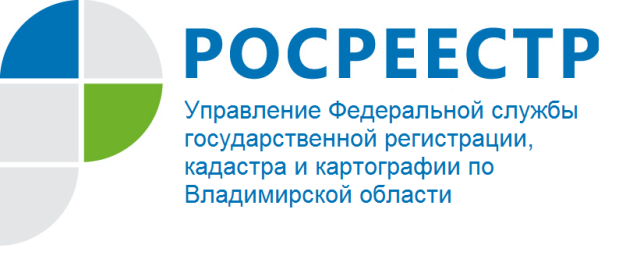 ПРЕСС-РЕЛИЗ Государственная регистрация прав без одновременного государственного кадастрового учета на земельные участкиФедеральным законом от 13.07.2015 № 218-ФЗ «О государственной регистрации недвижимости» (далее – Закон о регистрации), вступившим в законную силу с 01.01.2017 предусмотрено одновременное осуществление государственного кадастрового учета и государственной регистрации прав, государственная регистрация прав без одновременного государственного кадастрового учета и государственный кадастровый учет без одновременной государственной регистрации прав.Государственная регистрация прав на земельные участки без одновременного государственного кадастрового учета осуществляется при наличии сведений о земельном участке в государственном кадастре недвижимости.В случаях, если земельный участок был ранее поставлен на кадастровый учет, то государственная регистрация прав проводится в связи с:- возникновением права собственности на земельный участок, образуемый путем перераспределения земель или земельного участка, находящихся в государственной или муниципальной собственности, и земельного участка, находящегося в частной собственности, на основании решения об утверждении схемы расположения земельного участка или согласия органа государственной власти либо органа местного самоуправления на заключение соглашения о перераспределении земельных участков в соответствии с утвержденным проектом межевания территории;- прекращением права на земельный участок, без прекращения существования самого земельного участка (например: прекращения права собственности на земельный участок или земельную долю вследствие отказа от права собственности);- переходом права на земельный участок (например: сделки купли-продажи, дарения, мены или отчуждения на иных основаниях; наследование или правопреемство при реорганизации предприятий; приобретение участка, от которого собственник отказался или по какой-либо причине утратил право собственности);- подтверждением прав на земельный участок, возникших до дня вступления в силу Федерального закона от 21.07.1997 № 122-ФЗ «О государственной регистрации прав на недвижимое имущество и сделок с ним»;- подтверждение прав на земельный участок, возникших в силу федерального закона (например: общее имущество в многоквартирном доме (статья 8 Лесного Кодекса);- ограничением прав и обременением земельного участка, а также прекращением таких ограничений и обременений;- регистрацией права на образованный земельный участок в отношении земельных участков, образуемых на основании решения об изъятии земельного участка и (или)расположенного на нем объекта недвижимости для государственных или муниципальных нужд.Документы, на основании которых может быть осуществлена государственная регистрация права определены в пунктах 1, 2, 4, 5, 6, 8, 9 части 2 статьи 14 Закона о регистрации.С заявлением о государственной регистрации права на земельные участки вправе обратиться:- лицо, право которого на земельный участок возникает или прекращается;- правообладатель земельного участка и (или) лица, в пользу которого устанавливается ограничение права или обременение земельного участка;- стороны договора- при государственной регистрации договора и (или) прав, ограничения права или обременения земельного участка, возникающего на основании такого договора, если иное не установлено Законом о регистрации;- нотариус или его работник, уполномоченный в порядке, установленного Основами законодательства Российской Федерации о нотариате от 11.02.1993                      № 4462-1, при государственной регистрации права на земельный участок, возникшего на основании нотариально удостоверенной сделки или иного совершенного нотариусом нотариального действия, либо по заявлению любой стороны нотариально удостоверенной сделки.Государственная регистрация прав осуществляется по заявлению представителя лиц, указанных в частях 1-3 настоящей статьи, при наличии у него нотариально удостоверенной доверенности, если иное не установлено федеральным законом. В случае осуществления государственного кадастрового учета и (или) государственной регистрации прав на объект недвижимости, принадлежащий  Российской Федерации, субъекту Российской Федерации или муниципальному образованию (поступающий в собственность Российской Федерации, субъекта Российской Федерации или муниципального образования), от их имени при подаче заявлений о государственном кадастровом учете и (или) государственной регистрации прав выступают уполномоченные органы государственной власти, органы местного самоуправления либо уполномоченные юридические лица и граждане.В соответствии со статьей 16 Закона о регистрации государственная регистрация права без одновременного государственного кадастрового учета осуществляется в следующие сроки:- 7 рабочих дней с даты приема органом регистрации прав заявления с документами  на осуществление государственной регистрации прав;- 9 рабочих дней с даты приема МФЦ заявления с документами на осуществление государственной регистрации прав;- 5 рабочих дней с даты поступления в орган регистрации прав вступившего в законную силу судебного акта, установившего обязанность осуществления государственного кадастрового учета и (или) государственной регистрации прав;- 3 рабочих дня с даты приема или поступления в орган регистрации прав заявления на осуществление  государственной регистрации прав  и прилагаемых к нему документов  на основании нотариально удостоверенной сделки, свидетельства о праве на наследство, свидетельства о праве собственности на долю в общем имуществе супругов, а в случае поступления таких заявления и документов  в электронной форме – в течение 1 рабочего дня, следующего за днем поступления соответствующих документов;- 5 рабочих дней с даты приема МФЦ  заявления на осуществление государственной регистрации прав и прилагаемых к нему документов на основании нотариально удостоверенной сделки, свидетельства о праве на наследство, свидетельства о праве собственности на долю в общем имуществе супругов.Статьей 17 Закона о регистрации установлено, что за государственную регистрацию прав взимается государственная пошлина в соответствии с пунктом 1 статьи 333.33 Налогового Кодекса Российской Федерации.  Начальник отдела регистрации земельных участков Управления Росреестра по Владимирской областиН.К. ШуваловаО РосреестреФедеральная служба государственной регистрации, кадастра и картографии (Росреестр) является федеральным органом исполнительной власти, осуществляющим функции по государственной регистрации прав на недвижимое имущество и сделок с ним, по оказанию государственных услуг в сфере ведения государственного кадастра недвижимости, проведению государственного кадастрового учета недвижимого имущества, землеустройства, государственного мониторинга земель, навигационного обеспечения транспортного комплекса, а также функции по государственной кадастровой оценке, федеральному государственному надзору в области геодезии и картографии, государственному земельному надзору, надзору за деятельностью саморегулируемых организаций оценщиков, контролю деятельности саморегулируемых организаций арбитражных управляющих. Подведомственными учреждениями Росреестра являются ФГБУ «ФКП Росреестра» и ФГБУ «Центр геодезии, картографии и ИПД». В ведении Росреестра находится ФГУП «Ростехинвентаризация – Федеральное БТИ». 13 октября 2016 года руководителем Росреестра назначена                                В.В. Абрамченко.Контакты для СМИУправление Росреестра по Владимирской областиг. Владимир, ул. Офицерская, д. 33-аБаринов Валерий Юрьевич  - начальник отдела организации, мониторинга и контроляbarinov_vy@vladrosreg.ru(4922) 45-08-26